         國立中央大學資訊工程學系104學年度大學個人申請入學 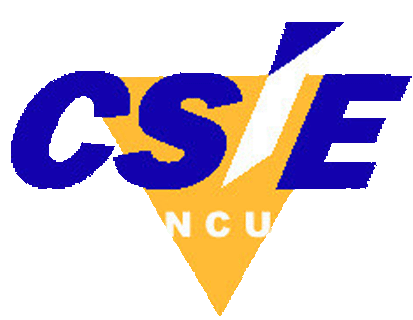 考生個人資料表◎本表相關證明請考生依序編列【附件】，並將【附件】上傳至「甄選入學委員會審查資料上傳系統」中之「其他」項目。本人確認以上所填寫之內容均屬實，若有不實願負相關責任，並同意取消報名資格。考生簽名:               104年_____月_____日 一、基本資料一、基本資料一、基本資料一、基本資料一、基本資料一、基本資料一、基本資料一、基本資料一、基本資料一、基本資料一、基本資料考生姓名考生姓名性別性別性別□男    □女□男    □女E-mailE-mail學測准考證號碼學測准考證號碼學測准考證號碼就讀高中全名就讀高中全名聯絡電話聯絡電話聯絡電話高中基本資料:高三共____班；資優班共____班；第一類組共____班；第二類組共____班；第三類組共____班(若學校未區分第二、三類組，則視全為第三類組，第二類組班數請填 0)    高中基本資料:高三共____班；資優班共____班；第一類組共____班；第二類組共____班；第三類組共____班(若學校未區分第二、三類組，則視全為第三類組，第二類組班數請填 0)    高中基本資料:高三共____班；資優班共____班；第一類組共____班；第二類組共____班；第三類組共____班(若學校未區分第二、三類組，則視全為第三類組，第二類組班數請填 0)    高中基本資料:高三共____班；資優班共____班；第一類組共____班；第二類組共____班；第三類組共____班(若學校未區分第二、三類組，則視全為第三類組，第二類組班數請填 0)    高中基本資料:高三共____班；資優班共____班；第一類組共____班；第二類組共____班；第三類組共____班(若學校未區分第二、三類組，則視全為第三類組，第二類組班數請填 0)    高中基本資料:高三共____班；資優班共____班；第一類組共____班；第二類組共____班；第三類組共____班(若學校未區分第二、三類組，則視全為第三類組，第二類組班數請填 0)    高中基本資料:高三共____班；資優班共____班；第一類組共____班；第二類組共____班；第三類組共____班(若學校未區分第二、三類組，則視全為第三類組，第二類組班數請填 0)    高中基本資料:高三共____班；資優班共____班；第一類組共____班；第二類組共____班；第三類組共____班(若學校未區分第二、三類組，則視全為第三類組，第二類組班數請填 0)    高中基本資料:高三共____班；資優班共____班；第一類組共____班；第二類組共____班；第三類組共____班(若學校未區分第二、三類組，則視全為第三類組，第二類組班數請填 0)    高中基本資料:高三共____班；資優班共____班；第一類組共____班；第二類組共____班；第三類組共____班(若學校未區分第二、三類組，則視全為第三類組，第二類組班數請填 0)    高中基本資料:高三共____班；資優班共____班；第一類組共____班；第二類組共____班；第三類組共____班(若學校未區分第二、三類組，則視全為第三類組，第二類組班數請填 0)    申請人於高三之班級為（請勾選）: □第一類組  □第二類組  □第三類組□是        資優班（數理、音樂班、體育班等… )   □否（需檢附學校之證明文件，如附件【 】）申請人於高三之班級為（請勾選）: □第一類組  □第二類組  □第三類組□是        資優班（數理、音樂班、體育班等… )   □否（需檢附學校之證明文件，如附件【 】）申請人於高三之班級為（請勾選）: □第一類組  □第二類組  □第三類組□是        資優班（數理、音樂班、體育班等… )   □否（需檢附學校之證明文件，如附件【 】）申請人於高三之班級為（請勾選）: □第一類組  □第二類組  □第三類組□是        資優班（數理、音樂班、體育班等… )   □否（需檢附學校之證明文件，如附件【 】）申請人於高三之班級為（請勾選）: □第一類組  □第二類組  □第三類組□是        資優班（數理、音樂班、體育班等… )   □否（需檢附學校之證明文件，如附件【 】）申請人於高三之班級為（請勾選）: □第一類組  □第二類組  □第三類組□是        資優班（數理、音樂班、體育班等… )   □否（需檢附學校之證明文件，如附件【 】）申請人於高三之班級為（請勾選）: □第一類組  □第二類組  □第三類組□是        資優班（數理、音樂班、體育班等… )   □否（需檢附學校之證明文件，如附件【 】）申請人於高三之班級為（請勾選）: □第一類組  □第二類組  □第三類組□是        資優班（數理、音樂班、體育班等… )   □否（需檢附學校之證明文件，如附件【 】）申請人於高三之班級為（請勾選）: □第一類組  □第二類組  □第三類組□是        資優班（數理、音樂班、體育班等… )   □否（需檢附學校之證明文件，如附件【 】）申請人於高三之班級為（請勾選）: □第一類組  □第二類組  □第三類組□是        資優班（數理、音樂班、體育班等… )   □否（需檢附學校之證明文件，如附件【 】）申請人於高三之班級為（請勾選）: □第一類組  □第二類組  □第三類組□是        資優班（數理、音樂班、體育班等… )   □否（需檢附學校之證明文件，如附件【 】）二、學業表現(需檢附學校提供之證明，若無該科資料請填”無”)二、學業表現(需檢附學校提供之證明，若無該科資料請填”無”)二、學業表現(需檢附學校提供之證明，若無該科資料請填”無”)二、學業表現(需檢附學校提供之證明，若無該科資料請填”無”)二、學業表現(需檢附學校提供之證明，若無該科資料請填”無”)二、學業表現(需檢附學校提供之證明，若無該科資料請填”無”)二、學業表現(需檢附學校提供之證明，若無該科資料請填”無”)二、學業表現(需檢附學校提供之證明，若無該科資料請填”無”)二、學業表現(需檢附學校提供之證明，若無該科資料請填”無”)二、學業表現(需檢附學校提供之證明，若無該科資料請填”無”)二、學業表現(需檢附學校提供之證明，若無該科資料請填”無”)高一上高一下高二上高二上高二下高三上高三上學期平均成績國文成績(分數) 國文成績(分數) 國文成績(分數) 英文成績(分數) 英文成績(分數) 英文成績(分數) 數學成績(分數) 數學成績(分數) 數學成績(分數) 物理成績(分數) 物理成績(分數) 物理成績(分數) 化學成績(分數) 化學成績(分數) 化學成績(分數) 生物成績(分數) 生物成績(分數) 生物成績(分數) 歷史成績(分數) 歷史成績(分數) 歷史成績(分數) 地理成績(分數) 地理成績(分數) 地理成績(分數) 公民與社會成績(分數) 公民與社會成績(分數) 公民與社會成績(分數) 學業平均成績(分數) 學業平均成績(分數) 學業平均成績(分數) 班級排名班排名/班級人數班排名/班級人數班級排名百分比(%)百分比(%)類組排名第   類組名次/類組人數第   類組名次/類組人數類組排名百分比(%)百分比(%)年級排名全年排名次/全年級人數全年排名次/全年級人數年級排名百分比(%)百分比(%)三、語文或技能檢定（需檢附相關證明文件影本）附件【 】三、語文或技能檢定（需檢附相關證明文件影本）附件【 】三、語文或技能檢定（需檢附相關證明文件影本）附件【 】三、語文或技能檢定（需檢附相關證明文件影本）附件【 】三、語文或技能檢定（需檢附相關證明文件影本）附件【 】三、語文或技能檢定（需檢附相關證明文件影本）附件【 】三、語文或技能檢定（需檢附相關證明文件影本）附件【 】三、語文或技能檢定（需檢附相關證明文件影本）附件【 】三、語文或技能檢定（需檢附相關證明文件影本）附件【 】三、語文或技能檢定（需檢附相關證明文件影本）附件【 】三、語文或技能檢定（需檢附相關證明文件影本）附件【 】語文能力檢定語文能力檢定英語：全民英檢     級  □其他:                       英語：全民英檢     級  □其他:                       英語：全民英檢     級  □其他:                       英語：全民英檢     級  □其他:                       英語：全民英檢     級  □其他:                       英語：全民英檢     級  □其他:                       英語：全民英檢     級  □其他:                       英語：全民英檢     級  □其他:                       英語：全民英檢     級  □其他:                       語文能力檢定語文能力檢定□其他語言:                       □其他語言:                       □其他語言:                       □其他語言:                       □其他語言:                       □其他語言:                       □其他語言:                       □其他語言:                       □其他語言:                       技能檢定技能檢定四、競賽成果資料（需檢附相關證明文件影本，無則可免）附件【 】高中期間競賽或展演成果:依序列出最重要的五項成果（請提供說明競賽性質與主辦單位於備註欄)四、競賽成果資料（需檢附相關證明文件影本，無則可免）附件【 】高中期間競賽或展演成果:依序列出最重要的五項成果（請提供說明競賽性質與主辦單位於備註欄)四、競賽成果資料（需檢附相關證明文件影本，無則可免）附件【 】高中期間競賽或展演成果:依序列出最重要的五項成果（請提供說明競賽性質與主辦單位於備註欄)四、競賽成果資料（需檢附相關證明文件影本，無則可免）附件【 】高中期間競賽或展演成果:依序列出最重要的五項成果（請提供說明競賽性質與主辦單位於備註欄)四、競賽成果資料（需檢附相關證明文件影本，無則可免）附件【 】高中期間競賽或展演成果:依序列出最重要的五項成果（請提供說明競賽性質與主辦單位於備註欄)四、競賽成果資料（需檢附相關證明文件影本，無則可免）附件【 】高中期間競賽或展演成果:依序列出最重要的五項成果（請提供說明競賽性質與主辦單位於備註欄)四、競賽成果資料（需檢附相關證明文件影本，無則可免）附件【 】高中期間競賽或展演成果:依序列出最重要的五項成果（請提供說明競賽性質與主辦單位於備註欄)四、競賽成果資料（需檢附相關證明文件影本，無則可免）附件【 】高中期間競賽或展演成果:依序列出最重要的五項成果（請提供說明競賽性質與主辦單位於備註欄)四、競賽成果資料（需檢附相關證明文件影本，無則可免）附件【 】高中期間競賽或展演成果:依序列出最重要的五項成果（請提供說明競賽性質與主辦單位於備註欄)四、競賽成果資料（需檢附相關證明文件影本，無則可免）附件【 】高中期間競賽或展演成果:依序列出最重要的五項成果（請提供說明競賽性質與主辦單位於備註欄)四、競賽成果資料（需檢附相關證明文件影本，無則可免）附件【 】高中期間競賽或展演成果:依序列出最重要的五項成果（請提供說明競賽性質與主辦單位於備註欄)編號競賽/展演名稱競賽/展演名稱主辦單位地點日期 (年/月)獎別參賽形式若為團體請說明主要貢獻若為團體請說明主要貢獻備註 1 □個人□團體 2 □個人□團體3 □個人□團體4□個人□團體5□個人□團體五、其它有利於審查之優良事蹟或特殊表現 請依序列出最重要的至多五項（需檢附相關證明文件影本，無則可免）五、其它有利於審查之優良事蹟或特殊表現 請依序列出最重要的至多五項（需檢附相關證明文件影本，無則可免）五、其它有利於審查之優良事蹟或特殊表現 請依序列出最重要的至多五項（需檢附相關證明文件影本，無則可免）五、其它有利於審查之優良事蹟或特殊表現 請依序列出最重要的至多五項（需檢附相關證明文件影本，無則可免）五、其它有利於審查之優良事蹟或特殊表現 請依序列出最重要的至多五項（需檢附相關證明文件影本，無則可免）五、其它有利於審查之優良事蹟或特殊表現 請依序列出最重要的至多五項（需檢附相關證明文件影本，無則可免）五、其它有利於審查之優良事蹟或特殊表現 請依序列出最重要的至多五項（需檢附相關證明文件影本，無則可免）五、其它有利於審查之優良事蹟或特殊表現 請依序列出最重要的至多五項（需檢附相關證明文件影本，無則可免）五、其它有利於審查之優良事蹟或特殊表現 請依序列出最重要的至多五項（需檢附相關證明文件影本，無則可免）五、其它有利於審查之優良事蹟或特殊表現 請依序列出最重要的至多五項（需檢附相關證明文件影本，無則可免）五、其它有利於審查之優良事蹟或特殊表現 請依序列出最重要的至多五項（需檢附相關證明文件影本，無則可免）1 如附件【 】如附件【 】2 如附件【 】如附件【 】3 如附件【 】如附件【 】4 如附件【 】如附件【 】5 如附件【 】如附件【 】